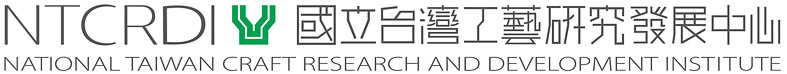 2017年天然染織進階人才培訓計畫【招生簡章】	研習地點：國立臺灣工藝研究發展中心 技術組　纖維工坊報名方式：即日起至2017年3月20日（一）止（以郵戳日期為憑）請郵寄至「54246南投縣草屯鎮中正路573號」國立臺灣工藝研究發展中心 技術組 纖維工坊  楊小姐 收中 華 民 國   106年2月20日【招生簡章】2017年天然染織進階人才培訓計畫學員報名基本資料表2017年天然染織進階人才培訓計畫工藝經歷與個人作品介紹姓名：（表格如不敷使用請自行增加）2017年天然染織進階人才培訓計畫研習提案書（表格如不敷使用請自行增加）2017年天然染織進階人才培訓計畫研  習  保  證  書    本人  姓名  _____________ ，身份證字號   _______________ ，    報名參加  國立臺灣工藝研究發展中心「2017年天然染織進階人才培訓計畫」專業課程。願以認真態度學習，完成課程進度，並切實遵守下列規定事項：一、愛惜實習工坊所有設備、公發器具材料與宿舍公物，如有損毀願照價賠償。二、遵守工坊管理規定，發揮團隊榮譽精神，自動自發維護環境整潔。三、願負責盡職輪流擔任工坊值日服務與研習日誌紀錄工作。四、研習期間不任意請假或遲到早退耽誤課程，願身體力行達成研習進度；研習完成作品同意留置工藝中心一段時間辦理展覽推廣使用。五、研習期間分發的講義教材或參考樣本、試作品、書籍資料等，屬於工藝中心、該原作者或講師所有，願遵守著作權相關規定，以示尊重。六、研習期間請假若超過本中心工藝文創產業人才培育計畫作業要點規定之百分比時數，無異議自行退訓，並繳回已分發的器具材料；所繳交之學費、器材費等自願放棄。如有不良言行，願接受告誡糾正，必要時得通知家長與保證人前來處理。七、同意本中心為執行「2017年天然染織進階人才培訓計畫」相關業務蒐集您的個人資料，於中華民國「個人資料保護法」與相關法令之規範下，蒐集、處理及利用您的個人資料。研習人簽名(章)：  ___________________保證人簽名：  ___________________保證人服務單位：  ___________________保證人職稱：  ___________________保證人電話：  ___________________中 華 民 國       年        月        日班    別2017年天然染織進階人才培訓計畫指導單位文化部主辦單位國立臺灣工藝研究發展中心計畫宗旨工藝的材料源自於自然的賜予，亦是影響工藝生成的重要因素。雖然近代科技快速發展，使得人工材料相當普及，當「自然材質所創造出來質感是人工材料無法比擬」的這句話，不再只是手作人聲嘶力竭喊要求消費者買單的口號時，認真思考「物件」如何與當代生活產生鏈結，製作出亳不矯飾，能與生活融為一體，功能性強、造型耐看又實用的物件，是本計畫的宗旨目標。除使用在地材料進行工藝札根外，在技藝傳承部分需透過身體反覆的練習、沉澱與內化，其作品的技藝與精神價值才會感動人心。織品除製作成服飾外，在生活中常與器物搭配作為點綴空間的傢飾布，透過傢飾布的「織品」與器物產生對話，是日常生活中使用者磨鍊個人美感與提升精神層次之良機。因此本計畫將以天然染、梭織工藝技術為主軸，發揚生活工藝美學價值，並深化織品應用於生活中的可能性。研習主題秘密的連結－台南「食」、「衣」相關生活工藝用品開發研習內容（一）天然染色教學：天然染的核心價值探討、布料、線材之天然染色與設計。（二）織品進階教學：織機原理探討、織紋分析與設計、桌織機與高織機操作實務梭織技藝課程。（三）專題製作：1.以生活為基礎，思考生活工藝的當代可能與價值，改造物件，創造當代生活工藝新風貌。2.重新設想當代生活中的行為設計、文化設計、生活設計，拓展設計的當代內涵意義。3.以府城仕紳工藝為主題進行改造創作。理解仕紳工藝中的精緻性與精神性及其相關歷史背景與脈絡，進而重新創造符合當代生活之物件。4.共分為「衣飾組」、「客廳組」與「餐廳組」三組進行台南「食」、「衣」生活主題用品設計開發。研習時間及費用4月19日（三）至5月6日（六）；6月21日（三）至7月29日（六）(每週三、四、五、六上課)，詳細日期詳見課程表，預定招收學員16人。上課日期共計36日，每日168元，學費共計6048元。獲錄取之學員需於規定期限內郵寄匯票確認參訓，其餘相關費用（講師鐘點費、設備器具等）由本中心編列經費支應（此項收費不包括研習期間之特殊材料費、膳、宿及交通費、保險費），開訓後如無不可抗拒之理由或無依程序辦理退訓者，學費將不予退還。低收入學員於提供證明文件後得免除學雜費繳納。研習地點國立臺灣工藝研究發展中心 技術組纖維工坊(南投縣草屯鎮中正路573號)報名資格（一）具獨立操作天然染色與織機使用之能力，並曾參與天然染色課程達100小時與織機課程100小時以上，領有結業證書或相關文件以茲證明者（需檢附）。（二）具美術工藝、服飾織品、流行商品設計等相關科系畢業，有志從事染織技藝產品研發，並經本計畫學員資格審查委員咸認符合資格者。報名方式報名附件請以掛號郵寄並於信封上加註「天然染織進階人才培訓計畫」。郵寄至：54246南投縣草屯鎮中正路573號國立臺灣工藝研究發展中心  技術組 纖維工坊  楊小姐 收截止日期報名截止時間為2017年3月20日（一）止（以郵戳日期為憑，逾期者恕不受理）。錄取通知報名截止後，由本中心召開審查，於報名截止後兩週內寄發錄取通知與學費繳交事宜。檢附郵寄資料【附件1】學員報名基本資料表【附件2】工藝經歷與個人作品介紹【附件3】研習提案書【附件4】研習保證書報名資料一律以A4裝訂成冊，資料未齊者將不予列入書面審查。以上附件皆列入審查評分標準。報名附件資料繳交後，概不退還，送件前請自行備存。注意事項1.研習所需基本材料、工具由本中心提供，惟學員作品與公有工具、材料，不得攜離本中心。2.獲發函通知錄取的學員，請於規定時間內郵寄匯票以確認參訓，逾期視同放棄由備取者遞補。3.繳交學員平安保險費，視為學員培訓錄取報到必要條件之一。4.為安全考量，患有法定傳染病者，請勿報名參加，倘經錄取後發現有違上述情況者，應辦理自動退訓，已收費用核日計算退還餘額，不得異議。5.申請借住本中心宿舍者，四人1間，需另繳交宿舍管理費每日100元（清潔費、水電費等），於開課第一天繳交；研習期間膳食由學員自理。。6.學員上課須遵守本中心工坊及宿舍管理相關規定，研習期間請勿任意請假以免影響研習進度；缺課（含請假）超過課程總時數10%(含)以上者，依本中心工藝文創產業人才培育計畫作業要點規定，無異議退訓。7.課程進度若超過全程時數5％(含)，不得以任何理由申請退費，無正當理由退訓者(含個人之任何因素），已繳費用恕不退還。8.如於課程結訓時間後至展覽前，因個人因素需延長借用工坊設備者，將酌收器材使用費每日168元。9.開訓期間如遇有不可抗拒之天災、人禍，本中心將保留終止或延後課程之權利。颱風停課處理原則：(1)依據天然災害停止辦公及上課辦法，以培訓地之縣市政府宣布不上班不上課時，本課程均比照辦理。(2)本課程期如因颱風當天停課，本中心將另擇期補課，其餘各天課程仍依課程表如期實施；如其居住地（學員報名表之聯絡住址為依據）宣佈不上班上課者，則可自行決定是否參與課程，當日之課程不另行補課、不退費亦不併入曠缺課之時數計算。10.研習期滿需提交課程進度所規定之作品，且未超過請假規定天數者，由本中心核發研習時數結業證書，並辦理作品發表會。11.研習完成的正式作品，需留置本中心約一年，辦理推廣及成果展覽；展覽結束後擇優留存參考，其餘按成本分析由各學員購回，逾期未購回者，視同放棄購回，由本中心全權處理。12.本簡章如有未盡事宜，得隨時修訂公告之。姓名電話電話電話個人照(錄取後再行繳交證書製作用大頭照)個人照(錄取後再行繳交證書製作用大頭照)英文名手機手機手機個人照(錄取後再行繳交證書製作用大頭照)個人照(錄取後再行繳交證書製作用大頭照)身分證字號出生日期出生日期出生日期19  年  月  日19  年  月  日個人照(錄取後再行繳交證書製作用大頭照)個人照(錄取後再行繳交證書製作用大頭照)E–mail個人照(錄取後再行繳交證書製作用大頭照)個人照(錄取後再行繳交證書製作用大頭照)通訊地址□□□-□□□□□-□□□□□-□□□□□-□□□□□-□□□□□-□□□□□-□□□□□-□□性別□男    □女□男    □女□男    □女年齡(歲)年齡(歲)畢業學校科系名稱科系名稱工作單位職務名稱職務名稱職經歷1.1.1.1.1.2.2.2.技藝專長是否住宿是否住宿□是   □否身分證影本（正面）可用色筆或螢光筆標示工藝中心報名專用身分證影本（正面）可用色筆或螢光筆標示工藝中心報名專用身分證影本（正面）可用色筆或螢光筆標示工藝中心報名專用身分證影本（正面）可用色筆或螢光筆標示工藝中心報名專用身分證影本（正面）可用色筆或螢光筆標示工藝中心報名專用身分證影本（背面）身分證影本（背面）身分證影本（背面）身分證影本（背面）聯絡人電話電話備註為避免上述資料因填寫錯誤，造成個人權益損失，請詳實填寫。為避免上述資料因填寫錯誤，造成個人權益損失，請詳實填寫。為避免上述資料因填寫錯誤，造成個人權益損失，請詳實填寫。為避免上述資料因填寫錯誤，造成個人權益損失，請詳實填寫。為避免上述資料因填寫錯誤，造成個人權益損失，請詳實填寫。為避免上述資料因填寫錯誤，造成個人權益損失，請詳實填寫。為避免上述資料因填寫錯誤，造成個人權益損失，請詳實填寫。為避免上述資料因填寫錯誤，造成個人權益損失，請詳實填寫。工藝經歷一、列舉曾參加相關訓練研習活動名稱、時數、地點：1、研習名稱：                          時數：         地點：          2、研習名稱：                          時數：         地點：           3、研習名稱：                          時數：         地點：           一、列舉曾參加相關訓練研習活動名稱、時數、地點：1、研習名稱：                          時數：         地點：          2、研習名稱：                          時數：         地點：           3、研習名稱：                          時數：         地點：           工藝經歷二、簡述上項學習心得經驗（約200字）：*參加相關研習課程領有結業證書者請附影本夾於附件4後。二、簡述上項學習心得經驗（約200字）：*參加相關研習課程領有結業證書者請附影本夾於附件4後。報名動機一、參加天然染織人才培訓的動機及目的二、當代天然染色與手作核心價值之我見一、參加天然染織人才培訓的動機及目的二、當代天然染色與手作核心價值之我見個人作品I作品名稱：(請在此處編輯、貼上作品圖檔1-2張)個人作品I完成日期：(請在此處編輯、貼上作品圖檔1-2張)個人作品I使用技法：(請在此處編輯、貼上作品圖檔1-2張)個人作品I創作理念：(請在此處編輯、貼上作品圖檔1-2張)個人作品II作品名稱：(請在此處編輯、貼上作品圖檔1-2張)個人作品II完成日期：(請在此處編輯、貼上作品圖檔1-2張)個人作品II使用技法：(請在此處編輯、貼上作品圖檔1-2張)個人作品II創作理念：(請在此處編輯、貼上作品圖檔1-2張)姓名提案內容□衣飾組、□客廳組、□餐廳組註：可擇1-2組提案，工坊將有權建議調整組別。設計理念：設計理念：設計理念：設計理念：織紋設計稿：(請標示色彩)設計稿可以方格紙黏貼於此織紋設計稿：(請標示色彩)設計稿可以方格紙黏貼於此織紋設計稿：(請標示色彩)設計稿可以方格紙黏貼於此織紋設計稿：(請標示色彩)設計稿可以方格紙黏貼於此整體作品設計稿：(請標示材質及色彩)整體作品設計稿：(請標示材質及色彩)整體作品設計稿：(請標示材質及色彩)整體作品設計稿：(請標示材質及色彩)